This application form is for: Road Closures, Width/Height/Weight/Length Restrictions, One Way, Banned Turn, Restricted Access, Speed Limit and Parking or Loading Restrictions.Please Send Your Applications to:Do the works:Affect the A11, A47, A14, A12?Please visit Trunk roads maintained by Highways England webpage for more information.You must contact Highways England (details below) before applyingAffect roads in Essex, Cambridge, and/or Norfolk? You must contact the relevant Local Highway Authority before applying.Suffolk County Council will not process your application without written confirmation that you have permission to use roads managed by other bodies.For non-immediate works, please check https://one.network for the dates you require to avoid disappointment, as these works possibly could be classed as Major Works and may require minimum of 3 months in advance as outlined in legislation. ApplicationApplications for Planned works via the website, must be received at least 12 WEEKS ahead of your planned start date (unless prior agreement has been made). Applications for Emergency works have no lead in time and are enacted through a Temporary Traffic Regulation Notice (14.2 of the Road Traffic Regulation Act 1984).Please submit the completed application tona.applications@suffolk.gov.ukAnd CcBSS@suffolk.gov.ukAnnex A - Operational RequirementsAccess may be allowed to Emergency Services IF safe passage permits.Pedestrian/Cyclist and Access to properties must be maintained at ALL times, unless otherwise agreed.Advance Warning Signs (1050mm by 750mm) MUST be placed at all approaches to the site at least 14 days prior to the commencement of the closure and MUST state the following (please also see example below):Company logo and nameExact location of the closureDates and duration of worksType of workContact telephone numberAdvance Warning Signs MUST stay on site throughout the duration of the works and MUST be included on your traffic management plan for approval by Suffolk County Council.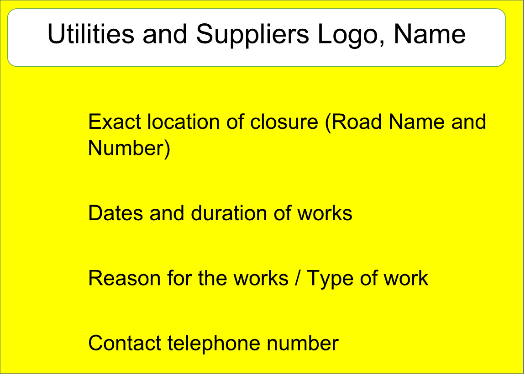 - End -Emailna.applications@suffolk.gov.ukPOSTALPlease be aware that Suffolk County Council is no longer accepting postal applications.Planned Works FeeFee (payable in advance):  £1,560.00Amendment fee: £450.00 Change of dates (start and/or end) Each additional extension (within 18-month window)Each additional works phase (within 18-month window)Immediate Works FeeNotice fee: £850.00 Duration for up to 21 daysAdditional duration fee: £450.00 If the immediate duration is anticipated to be for longer than 42 days, then an order will be required in addition to these fees at cost of £1,560.00 – please contact Network Assurance.Highways England Contact DetailsHighways England Contact DetailsEast Region Road Space BookingEastRegionRoadspace@highwaysengland.co.ukPart One: Applicant business detailsPart One: Applicant business detailsPart One: Applicant business detailsApplicant Business Name:Applicant Business address (Incl. postcode):Telephone:E-mail:Working on behalf of, if different from applicant business?(i.e. Utility Company)In conjunction with?In conjunction with?Other:Part Two: Contact details during TTRO/N operationPart Two: Contact details during TTRO/N operation“In Hours” Contact Number:“Out of Hours” Contact Number:E-mail:Part Three: Order/Notice detailsPart Three: Order/Notice detailsPart Three: Order/Notice detailsPart Three: Order/Notice detailsPart Three: Order/Notice detailsType of TTRO/N to be made or suspended:Type of TTRO/N to be made or suspended:OtherExisting restrictions to be suspended?Road Name:Town/ Parish: District/Borough:Reason for TTRO:Proposed start date:Please refer to permit datesProposed finish date:Please refer to permit datesPlease complete for Temporary Speed Limits OnlyPlease complete for Temporary Speed Limits OnlyPlease complete for Temporary Speed Limits OnlyPlease complete for Temporary Speed Limits OnlyWhat is the existing speed limit of the Road?What temporary speed limit is required?Start PointFrom its junction with...End PointTo its junction with...Distance (Approx.)i.e. 100mi.e. 100mi.e. 100mPlease complete for Road Closures, Weight/Width/Length/One Way/Banned Turn/Restricted Access OnlyPlease complete for Road Closures, Weight/Width/Length/One Way/Banned Turn/Restricted Access OnlyPlease complete for Road Closures, Weight/Width/Length/One Way/Banned Turn/Restricted Access OnlyDescription of affected roads:(Include start and end points, direction and distance in meters e.g. “Fox Street, from a point 20m north of its junction with West Street, north for a distance of 25m)(Include start and end points, direction and distance in meters e.g. “Fox Street, from a point 20m north of its junction with West Street, north for a distance of 25m)Proposed Diversion Route (including road names and/or numbers).Please state if diversion is vice versaWill the proposed Works or Diversion Route affect? Please select either Yes or NoYesNoBus routeHighways England roadRoad managed by another Local AuthorityPlease ensure all permissions and bus service arrangements are attached to application.Please ensure all permissions and bus service arrangements are attached to application.Please ensure all permissions and bus service arrangements are attached to application.Is access to properties to be maintained?Is access to be maintained for emergency service vehicles?Is access to be maintained for emergency service vehicles?If No, please ensure you have liaised with the emergency services prior to sending the application.If No, please ensure you have liaised with the emergency services prior to sending the application.Will the road be closed 24 hours? If No - please state time’s road will be closed and please supply a condition on NCT09b for traffic management outside these times.Start time:Finish time:If No - please state time’s road will be closed and please supply a condition on NCT09b for traffic management outside these times.00:0000:00Part Four: DeclarationPart Four: DeclarationPart Four: DeclarationPart Four: DeclarationPart Four: DeclarationFor the purpose of this declaration, the person Signed and Printed below will be known as the applicant and referred to as “I” in the following statements. Furthermore, Suffolk County Council the Highway Authority will be referred to as “SCC”.I understand that SCC will request payment for processing the above application and I agree to pay the sum outlined below, even if the works are cancelled and/or the closure does not take place: £1,560 for a Temporary Traffic Regulation Order, £850 for a Temporary Traffic Regulation Notice,£450 for an Amendment.I agree to make such arrangements that this completed application, to the best of my knowledge and any supporting documentation (i.e. Diversion Route drawing) are attached to the corresponding email prior to submittal to SCC. I further understand that failure to attach this application form and any required supporting documentation as part of my submission, may result in the application process being delayed at my own risk and all the associated costs by losing the planned start date.I have read “Annex A - Operational Requirements” and understand that I must comply with these and they are in addition to conditions which may be applied to a permit.For the purpose of this declaration, the person Signed and Printed below will be known as the applicant and referred to as “I” in the following statements. Furthermore, Suffolk County Council the Highway Authority will be referred to as “SCC”.I understand that SCC will request payment for processing the above application and I agree to pay the sum outlined below, even if the works are cancelled and/or the closure does not take place: £1,560 for a Temporary Traffic Regulation Order, £850 for a Temporary Traffic Regulation Notice,£450 for an Amendment.I agree to make such arrangements that this completed application, to the best of my knowledge and any supporting documentation (i.e. Diversion Route drawing) are attached to the corresponding email prior to submittal to SCC. I further understand that failure to attach this application form and any required supporting documentation as part of my submission, may result in the application process being delayed at my own risk and all the associated costs by losing the planned start date.I have read “Annex A - Operational Requirements” and understand that I must comply with these and they are in addition to conditions which may be applied to a permit.For the purpose of this declaration, the person Signed and Printed below will be known as the applicant and referred to as “I” in the following statements. Furthermore, Suffolk County Council the Highway Authority will be referred to as “SCC”.I understand that SCC will request payment for processing the above application and I agree to pay the sum outlined below, even if the works are cancelled and/or the closure does not take place: £1,560 for a Temporary Traffic Regulation Order, £850 for a Temporary Traffic Regulation Notice,£450 for an Amendment.I agree to make such arrangements that this completed application, to the best of my knowledge and any supporting documentation (i.e. Diversion Route drawing) are attached to the corresponding email prior to submittal to SCC. I further understand that failure to attach this application form and any required supporting documentation as part of my submission, may result in the application process being delayed at my own risk and all the associated costs by losing the planned start date.I have read “Annex A - Operational Requirements” and understand that I must comply with these and they are in addition to conditions which may be applied to a permit.For the purpose of this declaration, the person Signed and Printed below will be known as the applicant and referred to as “I” in the following statements. Furthermore, Suffolk County Council the Highway Authority will be referred to as “SCC”.I understand that SCC will request payment for processing the above application and I agree to pay the sum outlined below, even if the works are cancelled and/or the closure does not take place: £1,560 for a Temporary Traffic Regulation Order, £850 for a Temporary Traffic Regulation Notice,£450 for an Amendment.I agree to make such arrangements that this completed application, to the best of my knowledge and any supporting documentation (i.e. Diversion Route drawing) are attached to the corresponding email prior to submittal to SCC. I further understand that failure to attach this application form and any required supporting documentation as part of my submission, may result in the application process being delayed at my own risk and all the associated costs by losing the planned start date.I have read “Annex A - Operational Requirements” and understand that I must comply with these and they are in addition to conditions which may be applied to a permit.For the purpose of this declaration, the person Signed and Printed below will be known as the applicant and referred to as “I” in the following statements. Furthermore, Suffolk County Council the Highway Authority will be referred to as “SCC”.I understand that SCC will request payment for processing the above application and I agree to pay the sum outlined below, even if the works are cancelled and/or the closure does not take place: £1,560 for a Temporary Traffic Regulation Order, £850 for a Temporary Traffic Regulation Notice,£450 for an Amendment.I agree to make such arrangements that this completed application, to the best of my knowledge and any supporting documentation (i.e. Diversion Route drawing) are attached to the corresponding email prior to submittal to SCC. I further understand that failure to attach this application form and any required supporting documentation as part of my submission, may result in the application process being delayed at my own risk and all the associated costs by losing the planned start date.I have read “Annex A - Operational Requirements” and understand that I must comply with these and they are in addition to conditions which may be applied to a permit.Please tick this boxPlease tick this boxIf you freely give your consent to allow Suffolk County Council to share the details provided within this application with other public bodies, organisations, and individuals in relation to these works.If you freely give your consent to allow Suffolk County Council to share the details provided within this application with other public bodies, organisations, and individuals in relation to these works.If you freely give your consent to allow Suffolk County Council to share the details provided within this application with other public bodies, organisations, and individuals in relation to these works.If you freely give your consent to allow Suffolk County Council to share the details provided within this application with other public bodies, organisations, and individuals in relation to these works.If you freely give your consent to allow Suffolk County Council to share the details provided within this application with other public bodies, organisations, and individuals in relation to these works.Name:(Please print)Date:Signature:Contact details:Position in company:Name of company: